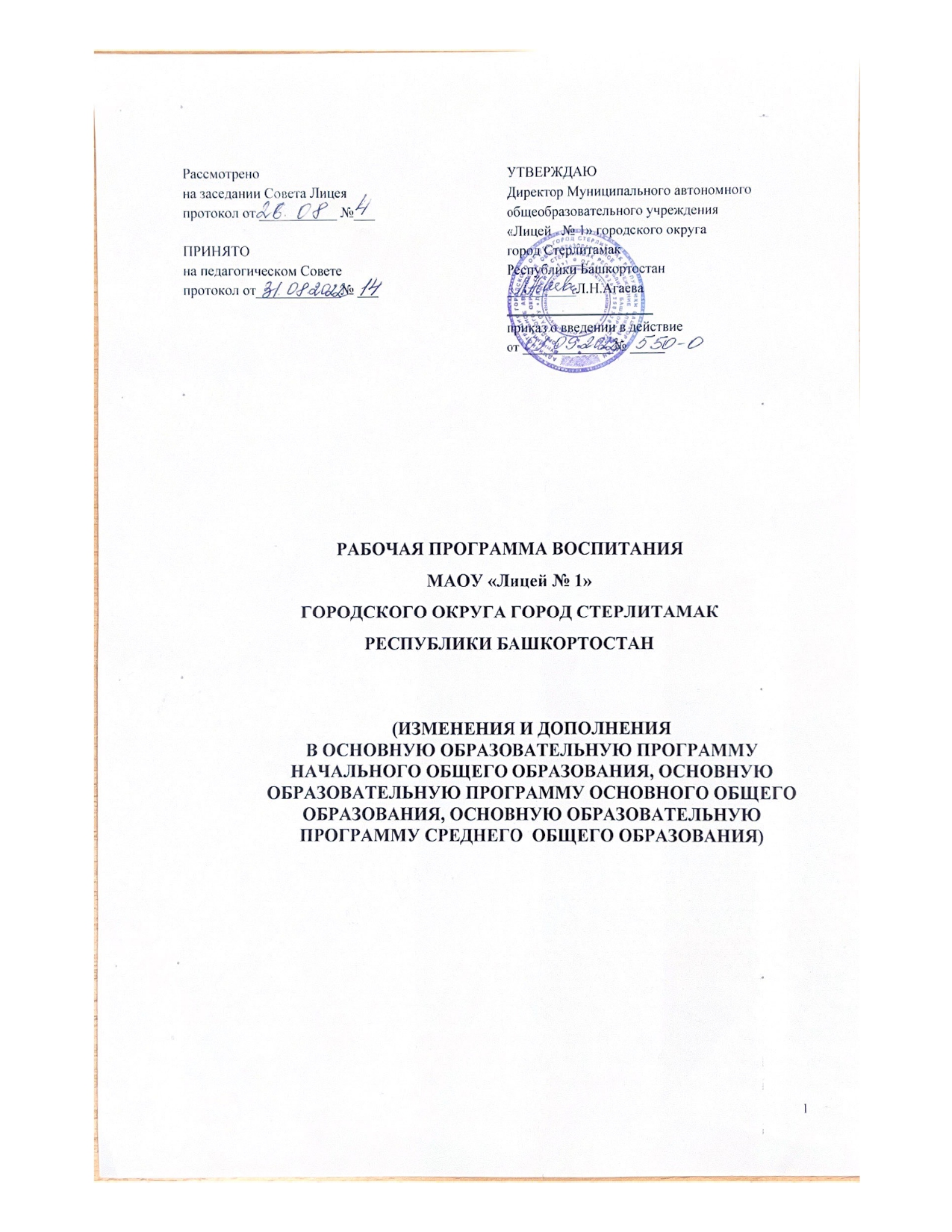 СОДЕРЖАНИЕ Пояснительная записка	3РАЗДЕЛ 1. ЦЕЛЕВОЙ	31.1 Цель и задачи воспитания обучающихся	41.2 Направления воспитания 	41.3 Целевые ориентиры результатов воспитания	5РАЗДЕЛ 2. СОДЕРЖАТЕЛЬНЫЙ	112.1 Уклад общеобразовательной организации	112.2 Виды, формы и содержание воспитательной деятельности	14РАЗДЕЛ 3. ОРГАНИЗАЦИОННЫЙ	323.1 Кадровое обеспечение	323.2 Нормативно-методическое обеспечение	323.3 Требования к условиям работы с обучающимися с особыми образовательными потребностями	323.4 Система поощрения социальной успешности и проявлений активной жизненной позиции обучающихся	333.5 Анализ воспитательного процесса	34Перечень основных государственных и народных праздников, памятных дат в календарном плане воспитательной работы.	37ПОЯСНИТЕЛЬНАЯ ЗАПИСКА Рабочая программа воспитания муниципального автономного общеобразовательного учреждения  «Лицея № 1» городского округа город Стерлитамак Республики Башкортостан (далее – Программа) разработана в соответствии с Примерной рабочей программой воспитания для общеобразовательных организаций (https://fgosreestr.ru/), которая одобрена решением федерального учебно-методического объединения по общему образованию, протокол от 23 июня 2022 г. № 3/22.Программа разработана с учётом Федерального закона от 29.12.2012 № 273-ФЗ «Об образовании в Российской Федерации», Стратегии развития воспитания в Российской Федерации на период до 2025 года (Распоряжение Правительства Российской Федерации от 29.05.2015 № 996-р) и Плана мероприятий по её реализации в 2021 — 2025 годах (Распоряжение Правительства Российской Федерации от 12.11.2020 № 2945-р), Стратегии национальной безопасности Российской Федерации (Указ Президента Российской Федерации от 02.07.2021 № 400), федеральных государственных образовательных стандартов (далее — ФГОС) начального общего образования (Приказ Минпросвещения России от 31.05.2021 № 286), основного общего образования (Приказ Минпросвещения России от 31.05.2021№ 287), среднего общего образования (Приказ Минобрнауки России от 17.05.2012№ 413).Рабочая программа воспитания предназначена для планирования и организации системной воспитательной деятельности МАОУ «Лицей № 1» (далее - лицей), реализуется в единстве урочной и внеурочной деятельности, осуществляемой совместно с семьёй и другими участниками образовательных отношений, социальными институтами воспитания; предусматривает приобщение обучающихся к российским традиционным духовным ценностям, включая ценности своей этнической группы, правилам и нормам поведения, принятым в российском обществе на основе российских базовых конституционных норм и ценностей; историческое просвещение, формирование российской культурной и гражданской идентичности обучающихся. Рабочая программа включает три раздела: целевой, содержательный, организационный.Приложение — примерный календарный план воспитательной работы.РАЗДЕЛ 1. ЦЕЛЕВОЙУчастниками образовательных отношений являются педагогические и другие работники лицея, обучающиеся, их родители (законные представители), представители иных организаций, участвующие в реализации образовательного процесса в соответствии с законодательством Российской Федерации, локальными актами лицея. Родители (законные представители) несовершеннолетних обучающихся имеют преимущественное право на воспитание своих детей. Содержание воспитания обучающихся в лицее определяется содержанием российских базовых (гражданских, национальных) норм и ценностей, которые закреплены в Конституции Российской Федерации. Эти ценности и нормы определяют инвариантное содержание воспитания обучающихся. Вариативный компонент содержания воспитания обучающихся включает духовно-нравственные ценности культуры, традиционных религий народов России. Воспитательная деятельность в лицее планируется и осуществляется в соответствии с приоритетами государственной политики в сфере воспитания, установленными в Стратегии развития воспитания в Российской Федерации на период до 2025 года (Распоряжение Правительства Российской Федерации от 29.05.2015 № 996-р).Приоритетной задачей Российской Федерации в сфере воспитания детей является развитие высоконравственной личности, разделяющей российские традиционные духовные ценности, обладающей актуальными знаниями и умениями, способной реализовать свой потенциал в условиях современного общества, готовой к мирному созиданию и защите Родины. 1.1 Цель и задачи воспитания обучающихсяСовременный российский национальный воспитательный идеал —высоконравственный, творческий, компетентный гражданин России, принимающий судьбу Отечества как свою личную, осознающий ответственность за настоящее и будущее страны, укоренённый в духовных и культурных традициях многонационального народа Российской Федерации. В соответствии с этим идеалом и нормативными правовыми актами Российской Федерации в сфере образования цель воспитания обучающихся в лицее: развитие личности, создание условий для самоопределения и социализации на основе социокультурных, духовно-нравственных ценностей и принятых в российском обществе правил и норм поведения в интересах человека, семьи, общества и государства, формирование у обучающихся чувства патриотизма, гражданственности, уважения к памяти защитников Отечества и подвигам Героев Отечества, закону и правопорядку, человеку труда и старшему поколению, взаимного уважения, бережного отношения к культурному наследию и традициям многонационального народа Российской Федерации, природе и окружающей среде.Задачи воспитания обучающихся в лицее: усвоение ими знаний норм, духовно-нравственных ценностей, традиций, которые выработало российское общество (социально значимых знаний); формирование и развитие личностных отношений к этим нормам, ценностям, традициям (их освоение, принятие); приобретение соответствующего этим нормам, ценностям, традициям социокультурного опыта поведения, общения, межличностных и социальных отношений, применения полученных знаний; достижение личностных результатов освоения общеобразовательных программ в соответствии с ФГОС. Личностные результаты освоения обучающимися общеобразовательных программ включают осознание российской гражданской идентичности, сформированность ценностей самостоятельности и инициативы, готовность обучающихся к саморазвитию, самостоятельности и личностному самоопределению, наличие мотивации к целенаправленной социально значимой деятельности, сформированность внутренней позиции личности как особого ценностного отношения к себе, окружающим людям и жизни в целом.Воспитательная деятельность в лицее планируется и осуществляется на основе аксиологического, антропологического, культурно-исторического, системно-деятельностного, личностно-ориентированного подходов и с учётом принципов воспитания: гуманистической направленности воспитания, совместной деятельности детей и взрослых, следования нравственному примеру, безопасной жизнедеятельности, инклюзивности, возрастосообразности.1.2 Направления воспитанияПрограмма реализуется в единстве учебной и воспитательной деятельности общеобразовательной организации по основным направлениям воспитания в соответствии с ФГОС:гражданское воспитание— формирование российской гражданской идентичности, принадлежности к общности граждан Российской Федерации, к народу России как источнику власти в Российском государстве и субъекту тысячелетней российской государственности, уважения к правам, свободам и обязанностям гражданина России, правовой и политической культуры;патриотическое воспитание— воспитание любви к родному краю, Родине, своему народу, уважения к другим народам России; историческое просвещение, формирование российского национального исторического сознания, российской культурной идентичности;духовно-нравственное воспитание—воспитание на основе духовно-нравственной культуры народов России, традиционных религий народов России, формирование традиционных российских семейных ценностей; воспитание честности, доброты, милосердия, справедливости, дружелюбия и взаимопомощи, уважения к старшим, к памяти предков;эстетическое воспитание— формирование эстетической культуры на основе российских традиционных духовных ценностей, приобщение к лучшим образцам отечественного и мирового искусства;физическое воспитание, формирование культуры здорового образа жизни и эмоционального благополучия— развитие физических способностей с учётом возможностей и состояния здоровья, навыков безопасного поведения в природной и социальной среде, чрезвычайных ситуациях;трудовое воспитание —воспитание уважения к труду, трудящимся, результатам труда (своего и других людей), ориентация на трудовую деятельность, получение профессии, личностное самовыражение в продуктивном, нравственно достойном труде в российском обществе, достижение выдающихся результатов в профессиональной деятельности;экологическое воспитание —формирование экологической культуры, ответственного, бережного отношения к природе, окружающей среде на основе российских традиционных духовных ценностей, навыков охраны, защиты, восстановления природы, окружающей среды;ценности научного познания— воспитание стремления к познанию себя и других людей, природы и общества, к получению знаний, качественного образования с учётом личностных интересов и общественных потребностей.1.3 Целевые ориентиры результатов воспитанияТребования к личностным результатам освоения обучающимися образовательных программ начального общего, основного общего, среднего общего образования установлены в соответствующих ФГОС. Целевые ориентиры определены в соответствии с инвариантным содержанием воспитания обучающихся на основе российских базовых (гражданских, конституциональных) ценностей, обеспечивают единство воспитания, воспитательного пространства.Целевые ориентиры результатов воспитания сформулированы на уровнях начального общего, основного общего, среднего общего образования по направлениям воспитания в соответствии с ФГОС.Целевые ориентиры результатов воспитания на уровне начального общего образования.Целевые ориентиры результатов воспитания на уровне основного общего образования.Целевые ориентиры результатов воспитания на уровне среднего общего образования.РАЗДЕЛ 2. СОДЕРЖАТЕЛЬНЫЙ2.1 Уклад общеобразовательной организацииМАОУ «Лицей № 1» начал свое существование с 1967 года как средняя (полная) общеобразовательная школа №27. В 1994 году на базе школы № 27 был создан лицей №1, который добился стабильных результатов, обеспечив высокое качество обучения и воспитания.В 2013 году постановлением администрации городского округа город Стерлитамак №916 от 25.04.2013 Муниципальное автономное общеобразовательное учреждение «Лицей № 1» и Муниципальное автономное общеобразовательное учреждение «Средняя общеобразовательная школа № 28» были реорганизованы путем присоединения Муниципального автономного общеобразовательного учреждения «Средняя общеобразовательная школа № 28» к Муниципальному автономному общеобразовательному учреждению «Лицей №1». Уклад задаёт порядок жизни лицея и аккумулирует ключевые характеристики, определяющие особенности воспитательного процесса. Уклад лицея удерживает ценности, принципы, нравственную культуру взаимоотношений, традиции воспитания, в основе которых лежат российские базовые ценности, определяет условия и средства воспитания, отражающие самобытный облик лицея и её репутацию в окружающем образовательном пространстве, социуме.Территориальные особенности. Лицей расположен в микрорайоне Курчатовский  города Стерлитамак. В микрорайоне имеются детские сады, библиотека, химико-технологический колледж, филиал  УГНТУ, детский клуб «Эврика». Социально – экономическая сфера в микрорайоне лицея развита хорошо. Благоприятное социальнокультурное, образовательное пространство создают находящиеся рядом социальные и административные учреждения.Учреждение является юридическим лицом, находящимся в ведомственном  подчинении Отдела образования Администрации городского округа город Стерлитамак Республики Башкортостан.Учредителем и собственником Лицея является городской округ город Стерлитамак Республики Башкортостан в лице Администрация городского округа город Стерлитамак Республики Башкортостан. В лицей без ограничений принимаются дети, проживающие в микрорайоне. По социальному статусу семьи разные: обеспеченные, малообеспеченные, многодетные, полные, неполные, семьи с детьми ОВЗ.В лицее созданы все необходимые условия для обучения и воспитания детей любой категории: в соответствии с требованиями ФГОС обустроены и оснащены учебным оборудованием учебные кабинеты.  Для увлечения детей интеллектуальной деятельностью в лицее созданы все условия. На сегодняшний день имеется 2 учебных  корпуса. Кабинет химии и лаборантская, кабинет физики и лаборантская оснащены как учебными партами, так и лабораторными столами для проведения опытов. В лицее три  кабинета информатики, более 20 кабинетов, оборудованных по последнему слову техники. В 2020 году создан центр цифрового образования детей «IT-куб» на базе МАОУ «Лицей №1» в рамках федерального проекта «Цифровая образовательная среда» национального проекта «Образование». На территории лицея расположено футбольное поле, многофункциональная спортивная площадка. Имеется  кабинет адаптивной физической культуры для обучающихся с особыми образовательными потребностями, с ОВЗ.  Современное общество характеризуется большим объемом информации, высокой мобильностью и динамичностью, в котором одним из критериев успешной образовательной деятельности лицея становится возможность активного взаимодействия со всеми субъектами образовательного процесса. Ведущим и приоритетным направлением лицея является работа с родителями, создание партнерских отношений между всеми участниками образовательной организации через проведение совместных детско-родительских мероприятий. Многие детско-родительские мероприятия проходят из года в год и становятся традиционными: волонтерское движение родителей и детей «КДД - Команда доброго дела», снежные субботники, спортивные мероприятия.МАОУ «Лицей № 1» имеет свою историю, символику (эмблему лицея), гимн лицея и традиции, связанные с проведением общешкольных дел, некоторые из них совсем еще новые, другие – устоявшиеся и крепкие.Процесс воспитания в лицее основывается на следующих принципах: - диалогическое общение - предусматривает его организацию средствами равноправного межсубъектного диалога: подростка со сверстниками, родителями, учителем и другими значимыми взрослыми; - приоритет безопасности ребенка - неукоснительное соблюдение законности и прав семьи и ребенка, соблюдения конфиденциальности информации о ребенке и семье, а также при нахождении его в образовательной организации; - совместное решение личностно и общественно значимых проблем - личностные и общественные проблемы являются основными стимулами развития школьника, а воспитание - это педагогическая поддержка процесса развития личности обучающегося, организация основных совместных дел обучающихся и педагогических работников как предмета совместной заботы и взрослых, и обучающихся; - системно-деятельностная организация воспитания - интеграция содержания различных видов деятельности обучающихся осуществляется на основе базовых национальных ценностей, системности, целесообразности и не шаблонности воспитания как условия его эффективности; - полисубъектность воспитания и социализации - обучающийся включен в различные виды социальной, информационной, коммуникативной активности, в содержании которых присутствуют разные, нередко противоречивые ценности и мировоззренческие установки, поэтому деятельность нашего образовательного учреждения, всего педагогического коллектива в организации социальнопедагогического партнерства является ведущей, определяющей ценности, содержание, формы и методы воспитания и социализации обучающихся в учебной, вне учебной, внешкольной, общественно значимой деятельности;- событийность - реализация процесса воспитания главным образом через создание в лицее детско-взрослых общностей, которые бы объединяли детей и педагогов яркими и содержательными событиями, общими совместными делами как предмета совместной заботы и взрослых, и детей;  - психологическая комфортная среда - ориентир на создание в образовательной организации для каждого ребенка и взрослого позитивных эмоций и доверительных отношений, конструктивного взаимодействия школьников и педагогов; - следование нравственному примеру - содержание учебного процесса, вне учебной и внешкольной деятельности наполняется примерами нравственного поведения, особое значение для духовно-нравственного развития обучающегося имеет пример учителя, его внешний вид, культура общения. Воспитание в лицее– это процесс формирования личности ребенка, в котором непосредственно участвуют педагоги лицея, школьники, их родители и социум. Основные принципы сотрудничества педагогов и детей, которые неукоснительно соблюдает наш лицей, обеспечивают: - соблюдение законности и прав детей и их семей; - соблюдение конфиденциальности информации о ребенке и семье; - создание безопасной и психологически комфортной образовательной среды как для детей, так и для взрослых; - создание детско-взрослых объединений; - проведение КТД; - системность, целесообразность и оригинальность воспитательных мероприятий.Принципы воспитательной работы в лицее  направлены:• на создание условий развития, саморазвития и самореализации личности школьника через стремление обеспечить развитие разных категорий обучающихся, в том числе детей с ОВЗ в рамках реализации ФГОС;• на совершенствование системы работы с одаренными детьми;• на обеспечение здоровьесбережения обучающихся;• на активное взаимодействие родителей и педагогического коллектива.Лицей - это образовательное учреждение с многолетней историей, и в тоже время современное, динамично развивающееся образовательное учреждение, в котором сохраняются лучшие традиции прошлого, осуществляется стремление к современному и инновационному будущему. Значительная часть семей связана со школой (лицеем) тесными узами: учились дети, внуки. Эта особенность играет важную роль в воспитательном процессе, способствует формированию благоприятного микроклимата, доверительных отношений, укреплению традиций, лучшему взаимопониманию родителей, обучающихся и учителей не только в лицее, но и в городе в целом. Основной контингент семей обучающихся отличается высоким уровнем мотивации на развитие детей и получении ими качественного образования. Образовательные модели лицея построены на тесном взаимодействии с семьей, когда родители становятся активными участниками образовательного процесса, участвуя в совместных событиях и мероприятиях, социальных проектах и акциях. Качественное образование является ключом к успеху и достатку, является основой карьерного роста, повышения уровня жизни в семье, выступает базой воспитания человека, формирования его мировоззрения на годы вперед. В МАОУ «Лицей № 1» организована методическая деятельность над совершенствованием всех уровней образования, которая развивает и укрепляет лучшие собственные практики, а также успешно осваивает и вводит в практику работы современные тенденции образования. Воспитательный процесс лицея опирается на традиции интеллектуальных и творческих событий и достижений, традиции патриотических практик, через изучение истории г. Стерлитамак и истории республики Башкортостан и России, содействует созданию и сохранению традиций военно-спортивного направления и детского общественного объединения.2.2 Виды, формы и содержание воспитательной деятельностиПрактическая реализация цели и задач воспитания осуществляется в рамках следующих направлений воспитательной работы лицея. Каждое из них представлено в соответствующем модуле.
 Урочная деятельность Реализация педагогами воспитательного потенциала урока предполагает следующее:• установление доверительных отношений между учителем и его учениками, способствующих позитивному восприятию учащимися требований и просьб учителя, привлечению их внимания к обсуждаемой на уроке информации, активизации их познавательной деятельности;• побуждение обучающихся соблюдать на уроке общепринятые нормы поведения, правила общения со старшими (учителями) и сверстниками (обучающимися), принципы учебной дисциплины и самоорганизации;• привлечение внимания обучающихся к ценностному аспекту изучаемых на уроках явлений, организация их работы с получаемой на уроке социально значимой информацией - инициирование ее обсуждения, высказывания учащимися своего мнения по ее поводу, выработки своего к ней отношения;• инициирование и поддержка исследовательской деятельности школьников в рамках реализации ими индивидуальных и групповых исследовательских проектов, что даст школьникам возможность приобрести навык самостоятельного решения теоретической проблемы, навык генерирования и оформления собственных идей, навык уважительного отношения к чужим идеям, оформленным в работах других и Воспитательный процесс лицея опирается на традиции интеллектуальных, творческих событий и патриотических практик. Одним из центров воспитательной работы в лицее является наличие кадетского класса и участие в юнармейском движении. Деятельность кадетов и юнармейцев в лицее способствует формирования у обучающихся российских традиционных духовно-нравственных и социокультурных ценностей, российского исторического сознания на основе исторического просвещения. А  подбор соответствующего содержания уроков, заданий, вспомогательных материалов, проблемных ситуаций на уроках  формирует у учащихся целевые ориентиры. Реализация школьными педагогами воспитательного потенциала урока предполагает следующее:• организация предметных образовательных событий (например, предметных недель учебных дисциплин, объединяющих учебное пространство: уроки, внеурочные занятия, тематические перемены, игры, соревнования, конкурсы, мастер-классы и т.д.) для обучающихся с целью развития познавательной и творческой активности, инициативности в различных сферах предметной деятельности, раскрытия творческих способностей обучающихся с разными образовательными потребностями и индивидуальными возможностями;• проведение учебных (олимпиады, занимательные уроки и пятиминутки, урок - деловая игра, урок - путешествие, урок мастер-класс, урок-исследование и др.) и учебно-развлекательных мероприятий (викторина, турнир, образовательный квест, конкурсы плакатов и рисунков, экскурсии и др.);• специально разработанные занятия - уроки, занятия-экскурсии, которые, расширяют образовательное пространство предмета, воспитывают любовь к прекрасному, к природе, к родному краю;• интерактивный формат занятий в музее, картинной галереи который способствует эффективному закреплению тем урока;• привлечение внимания школьников к ценностному аспекту изучаемых на уроках явлений через создание специальных тематических проектов, с использованием материалов музея, организация работы с получаемой на уроке социально значимой информацией - инициирование ее обсуждения, высказывания учащимися своего мнения по ее поводу, выработки своего к ней отношения;• - использование ИКТ и дистанционных образовательных технологий обучения,  обеспечивающих современные активности обучающихся (школьный виртуальный музей, учебные занятия на платформах Учи.ру, Якласс, Инфоурок, программы-тренажеры, тесты, зачеты в электронных приложениях, мультимедийные презентации, научно-популярные передачи, фильмы, обучающие сайты, уроки онлайн, видеолекции, онлайн-конференции. • использование воспитательных возможностей содержания учебного предмета через демонстрацию детям примеров ответственного, гражданского поведения, проявления человеколюбия и добросердечности, перевод содержания с уровня знаний на уровень личностных смыслов, восприятие ценностей через подбор соответствующих текстов для чтения, задач для решения, проблемных ситуаций для обсуждения в классе, анализ поступков людей, историй судеб, комментарии к происходящим в мире событиям, проведение Уроков мужества;• применение на уроке интерактивных форм работы учащихся: интеллектуальных игр, стимулирующих познавательную мотивацию школьников (игра «Что? Где? Когда?», брейн-ринг, квесты, игра-провокация, игра-эксперимент, игра-демонстрация, игра- состязание); дискуссий, которые дают учащимся возможность приобрести опыт ведения конструктивного диалога в атмосфере интеллектуальных, нравственных и эстетических переживаний, столкновений различных взглядов и мнений, поиска истины и возможных путей решения задачи или проблемы, творчества учителя и учащихся; групповой работы или работы в парах, с целью обучения командной работе и взаимодействию с другими детьми, постановки общей цели, для достижения которой каждый должен внести индивидуальный вклад, распределению ролей, рефлексией вклада каждого в общий результат;• включение в урок игровых процедур, которые помогают поддержать мотивацию детей к получению знаний (лекция с запланированными ошибками, наличие двигательной активности на уроках), налаживанию позитивных межличностных отношений в классе, помогают установлению доброжелательной атмосферы во время урока (сотрудничество, поощрение, доверие, поручение важного дела, эмпатия, создание ситуации успеха);• инициирование и поддержка исследовательской деятельности школьников в рамках реализации ими индивидуальных и групповых исследовательских проектов, что даёт школьникам возможность приобрести навык самостоятельного решения теоретической проблемы, навык генерирования и оформления собственных идей, навык уважительного отношения к чужим идеям, оформленным в работах других исследователей, навык публичного выступления перед аудиторией, аргументирования и отстаивания своей точки зрения (участие в конкурсах, выставках, соревнованиях, научно-практических конференциях, форумах, авторские публикации в изданиях школьного и муниципального уровня);• использование технологии «Портфолио», с целью развития самостоятельности, рефлексии и самооценки, планирования деятельности, видения правильного вектора для дальнейшего развития способностей;• установление доверительных отношений между учителем и его учениками, способствующих позитивному восприятию учащимися требований и просьб учителя через живой диалог, привлечение их внимания к обсуждаемой на уроке информации, активизацию их познавательной деятельности через использование занимательных элементов, историй из жизни современников;• побуждение обучающихся соблюдать на уроке общепринятые нормы поведения, правила общения со всеми участниками образовательного процесса, принципы учебной дисциплины и самоорганизации через знакомство и в последующем соблюдение «Правил внутреннего распорядка обучающихся», взаимоконтроль и самоконтроль обучающихся.Внеурочная деятельностьПлан внеурочной деятельности является частью образовательной программы лицея.Специфика внеурочной деятельности заключается в том, что в условиях лицея ребёнок получает возможность подключиться к занятиям по интересам, познать новый способ существования – безоценочный, при этом обеспечивающий достижение успеха благодаря его способностям независимо от успеваемости по обязательным учебным дисциплинам. Внеурочная деятельность опирается на содержание основного образования, интегрирует с ним, что позволяет сблизить процессы воспитания, обучения и развития, решая тем самым одну из наиболее сложных проблем современной педагогики. В процессе совместной творческой деятельности учителя и обучающегося происходит становление личности ребенка. Внеурочная деятельность организуется по следующим направлениям: - Спортивно-оздоровительное направление создает условия для полноценного физического и психического здоровья ребенка, помогает ему освоить гигиеническую культуру, приобщить к здоровому образу жизни, формировать привычку к закаливанию и физической культуре; - Духовно-нравственное направление направлено на освоение детьми духовных ценностей мировой и отечественной культуры, подготовка их к самостоятельному выбору нравственного образа жизни, формирование гуманистического мировоззрения, стремления к самосовершенствованию и воплощению духовных ценностей в жизненной практике; - Социальное направление помогает детям освоить разнообразные способы деятельности: - трудовые, игровые, художественные, двигательные умения, развить активность и пробудить стремление к самостоятельности и творчеству. - Общеинтеллектуальное направление предназначено помочь детям освоить разнообразные доступные им способы познания окружающего мира, развить познавательную активность, любознательность; - Общекультурная деятельность ориентирует детей на доброжелательное, бережное, заботливое отношение к миру, формирование активной жизненной позиции, лидерских качеств, организаторских умений и навыков. Внеурочная деятельность организуется через следующие формы: 1. Экскурсии; 2. Кружки; 3. Секции; 4. Конференции; 5. Олимпиады;6. Соревнования;7. Конкурсы;8. Фестивали;9. Ученическое научное общество;10. Общественно-полезные практики;11. Профессиональные пробыПрограммы внеурочной деятельности реализуются в соответствии с запросом обучающихся, их родителей (законных представителей). Занятия внеурочной деятельности осуществляются при наличии рабочих программ, утвержденных на методических кафедрах лицея.С целью обеспечения преемственности содержания образовательных программ начального общего и основного общего образования при формировании плана внеурочной деятельности лицея предусмотрена часть для всех обучающихся: 1 час в неделю – на информационно-просветительские занятия патриотической, нравственной и экологической направленности «Разговоры о важном» (понедельник, первый урок); 1 час в неделю – на занятия по формированию функциональной грамотности обучающихся (в том числе финансовой грамотности); 1 час в неделю – на занятия, направленные на удовлетворение профориентационных интересов и потребностей обучающихся (в том числе основы предпринимательства).Кроме того, в вариативную часть плана внеурочной деятельности включены:-часы, отведенные на занятия, связанные с реализацией особых интеллектуальных и социокультурных потребностей обучающихся (в том числе для сопровождения изучения отдельных учебных предметов на углубленном уровне, проектно-исследовательской деятельности, исторического просвещения); -часы, отведенные на занятия, направленные на удовлетворение интересов и потребностей обучающихся в творческом и физическом развитии (в том числе организация занятий в школьном театре, школьном спортивном клубе).Все виды внеурочной деятельности учащихся строго ориентированы на воспитательные результаты.Воспитание на занятиях школьных курсов внеурочной деятельности осуществляется преимущественно через: - вовлечение школьников в интересную и полезную для них деятельность, которая предоставит им возможность самореализоваться в ней, приобрести социально значимые знания, развить в себе важные для своего личностного развития социально значимые отношения, получить опыт участия в социально значимых делах; - формирование в кружках, секциях, клубах, студиях и т.п. детсковзрослых общностей, которые могли бы объединять детей и педагогов общими позитивными эмоциями и доверительными отношениями друг к другу; - создание в детских объединениях традиций, задающих их членам определенные социально значимые формы поведения; - поддержку в детских объединениях школьников с ярко выраженной лидерской позицией и установкой на сохранение и поддержание накопленных социально значимых традиций; - поощрение педагогами детских инициатив и детского самоуправления. Дополнительное образование детей – одна из важнейших составляющих образовательного пространства в современном российском обществе. Оно социально востребовано, требует постоянного внимания и поддержки со стороны государства как система, органично сочетающая в себе воспитание, обучение и развитие личности ребенка. Направления дополнительного образования:•	Физкультурно-спортивное направление: секции «Футбол»,  «Волейбол».•	Техническое направление:	кружки «Юный пожарный», «Добрая дорога детства», «Юный инженер»,•	Естественно - научное направление: кружок «Гамбит».•	Художественное направление: «Клуб весёлых и находчивых», «Музыкальный калейдоскоп», «Весёлый лоскуток», «Юный художник», «Мастерская чудес», «Чудеса из бумаги», «Лента образов».    •	Социально-педагогическое направление:  работа с классом МЧС, «ЮНАРМИЯ».В рамках взаимодействия с центром дополнительного образования: Творческие объединения художественной направленности: «Мастерская чудес» (клуб «Эврика) Творческие объединения художественной направленности: хореографический ансамбль  «Планета детей». В   настоящее   время   развивается   система   дополнительного   образования   в рамках федерального проекта «Цифровая образовательная среда» национального проекта «Образование», системы «Навигатор». Основной целью Федерального проекта является реализация программ дополнительного образования, проведение мероприятий по тематике современных цифровых технологий и информатики, знакомства детей с технологиями искусственного интеллекта, а также обеспечение просветительской работы по цифровой грамотности и цифровой безопасности.Центр цифрового образования «IT-куб» на базе МАОУ «Лицей № 1» создан с целью формирования среды, обеспечивающей продвижение компетенций в области цифровизации, освоение обучающимися актуальных и востребованных знаний, навыков и компетенций в сфере информационных и коммуникационных технологий, а также обеспечения условий для выявления, поддержки и развития у детей способностей и талантов, их профориентации, развития математической, информационной грамотности, формирования критического и креативного мышления. Направления IT CUBE Лицея № 1:—Программирование на Python 8-11 классы —Программирование на Java 8-11 классы —Мобильная разработка 9-11 классы —Разработка VR/AR приложений 8-11 классы —Основы алгоритмики и логики 5-9 классы —Программирование роботов 2-7 классы Классное руководствоОсуществляя работу с классом, педагогический работник (классный руководитель, куратор, наставник, тьютор и т. п.) организует работу с коллективом класса; индивидуальную работу с обучающимися вверенного ему класса; работу с учителями-предметниками в данном классе; работу с родителями обучающихся или их законными представителями. Работа с классным коллективом:1. Инициирование и поддержка участия класса в общешкольных ключевых делах, оказание необходимой помощи обучающимся в их подготовке, проведении и анализе. 2. Организация интересных и полезных для личностного развития совместных дел с обучающимися вверенного ему класса (познавательной, трудовой, спортивно-оздоровительной, духовно-нравственной, творческой, профориентационной направленности), позволяющих, с одной стороны, вовлечь в них обучающихся с самыми разными потребностями и тем самым дать им возможность самореализоваться в них, а с другой – установить и упрочить доверительные отношения с обучающимися класса, стать для них значимым взрослым, задающим образцы поведения в обществе. 3. Классные часы как время плодотворного и доверительного общения педагога и обучающихся, основанного на принципах уважительного отношения к личности обучающегося, поддержки активной позиции каждого обучающегося в беседе, предоставления обучающимся возможности обсуждения и принятия решений по обсуждаемой проблеме, создания благоприятной среды для общения. 4. Сплочение коллектива класса через: игры и тренинги на сплочение и командообразование; однодневные и многодневные походы и экскурсии, организуемые классными руководителями и родителями; празднования в классе дней рождения обучающихся, включающие в себя подготовленные ученическими микрогруппами поздравления, сюрпризы, творческие подарки и розыгрыши; регулярные внутриклассные «огоньки» и вечера, дающие каждому обучающемуся возможность рефлексии собственного участия в жизни класса. 5. Выработка совместно с обучающимися законов класса, помогающих обучающимся освоить нормы и правила общения, которым они должны следовать в лицее.Индивидуальная работа с обучающимися: 1. Изучение особенностей личностного развития обучающихся класса через наблюдение за поведением обучающихся в их повседневной жизни, в специально создаваемых педагогических ситуациях, в играх, погружающих обучающегося в мир человеческих отношений, в организуемых педагогическим работником беседах по тем или иным нравственным проблемам; результаты наблюдения сверяются с результатами бесед классного руководителя с родителями обучающихся, учителямипредметниками, а также (при необходимости) – со школьным психологом. 2. Поддержка обучающегося в решении важных для него жизненных проблем (налаживание взаимоотношений с одноклассниками или педагогическими работниками, выбор профессии, организации высшего образования и дальнейшего трудоустройства, успеваемость и т. п.), когда каждая проблема трансформируется классным руководителем в задачу для обучающегося, которую они совместно стараются решить. 3. Индивидуальная работа с обучающимися класса, направленная на заполнение ими личных портфолио, в которых обучающиеся не просто фиксируют свои учебные, творческие, спортивные, личностные достижения, но и в ходе индивидуальных неформальных бесед с классным руководителем в начале каждого года планируют их, а в конце года – вместе анализируют свои успехи и неудачи. Индивидуальная образовательная траектория: Ведение портфолио, в котором собираются достижения ребенка в учебной, внеурочной коммуникативной и социальной деятельности. Представляет собой способ фиксирования, накопления и оценки работ, результатов обучающегося, свидетельствующих о его усилиях, прогрессе и достижениях в различных областях за определенный период времени. Ведение портфолио приучает ребенка фиксировать и оценивать свои достижения, позволяет определить правильный вектор для дальнейшего развития. Заполняя портфолио, ребенок учится точно определять цели, которые он хотел бы достичь, планировать свою деятельность, формулировать самооценки, отслеживать собственные ошибки и исправлять их. Работа с учителями-предметниками в классе: 1. Регулярные консультации классного руководителя с учителямипредметниками, направленные на формирование единства мнений и требований педагогических работников по ключевым вопросам воспитания, на предупреждение и разрешение конфликтов между учителями-предметниками и обучающимися. 2. Проведение мини-педсоветов, направленных на решение конкретных проблем класса и интеграцию воспитательных влияний на обучающихся. 3. Привлечение учителей-предметников к участию во внутриклассных делах, дающих педагогическим работникам возможность лучше узнавать и понимать своих обучающихся, увидев их в иной, отличной от учебной, обстановки. 4. Привлечение учителей-предметников к участию в родительских собраниях класса для объединения усилий в деле обучения и воспитания обучающихся. Работа с родителями обучающихся или их законными представителями: 1. Регулярное информирование родителей о школьных успехах и проблемах их обучающихся, о жизни класса в целом. 2. Помощь родителям обучающихся или их законным представителям в регулировании отношений между ними, администрацией школы и учителями-предметниками. 3. Организация родительских собраний, происходящих в режиме обсуждения наиболее острых проблем обучения и воспитания обучающихся. 4. Создание и организация работы родительских комитетов классов, участвующих в управлении образовательной организацией и решении вопросов воспитания и обучения их обучающихся. 5. Привлечение членов семей обучающихся к организации и проведению дел класса.6. Организация на базе класса семейных праздников, конкурсов, соревнований, направленных на сплочение семьи и лицея. Основные школьные делаОсновные Ключевые дела – это главные традиционные общелицейские дела, в которых принимает участие большая часть обучающихся и которые обязательно планируются, готовятся, проводятся и анализируются совестно педагогами и детьми. Это не набор календарных праздников, отмечаемых в лицее, а комплекс коллективных творческих дел, интересных и значимых для обучающихся, объединяющих их вместе с педагогами в единый коллектив. Ключевые дела обеспечивают включенность в них большого числа детей и взрослых, способствуют интенсификации их общения, ставят их в ответственную позицию к происходящему в лицее. Патриотическое воспитание является одним из главенствующих элементов воспитательной системы в нашем государстве. Любить и уважать свое Отечество учат не только в лицее, но и в семье, в армии, в трудовых коллективах. Однако закладка основ патриотического воспитания гражданина лежит именно в школе, в то время, когда происходит становление личности. Для системного подхода к патриотическому воспитанию школьников в лицее был открыт кадетский класс, функционирует и активно развивается  Всероссийское детско-юношеское военно-патриотическое движение «Юнармия», в состав которой входят ученики 5-11 классов.Для этого в лицее используются следующие формы работы, ориентированные на целевые приоритеты, связанные с возрастными особенностями воспитанников:На внешкольном уровне:участие в патриотических акциях различного уровня («Сад памяти», «Парад Победы», «Бессмертный полк», «Мой ветеран», «Окно победы», «Георгиевская лента»);торжественные церемонии у мемориальных объектов в Дни воинской славы России;участие кадетов и отряда юнармии в конкурсах, акциях, мероприятиях различного уровня;мероприятия, организуемые совместно с семьями обучающихся спортивные состязания, праздники, фестивали,  флешмобы, концерты, представления, которые открывают возможности для творческой самореализации обучающихся и включают их в деятельную заботу об окружающих;участие во всероссийских акциях, посвященных значимым отечественным и международным событиям;социальные акции трудовой и экологической направленности.На школьном уровнеподнятие государственных флагов Российской Федерации и Республики Башкортостан под исполнение государственных гимнов (по Стандарту Церемонии (спуска) Государственного флага Российской Федерации, утвержденного Министром просвещения Российской Федерации С.С. Кравцовым от 6 июня 2022 года);проведение информационно-просветительских занятий патриотической, нравственной и экологической направленности «Разговоры о важном»,  занятий по формированию функциональной грамотности обучающихся и  занятий, направленные на удовлетворение профориентационных интересов и потребностей обучающихся.общешкольные праздники, социальные и благотворительные акции, ориентированные на преобразование окружающего в школу социума (общешкольный праздник «День Знаний», «День здоровья», «Посвящение в первоклассники», «Новогодние праздники», «Неделя Мужества», «День самоуправления», «Выборы президента», «День рождения Лицея»,   «Прощание с Букварем», «Праздник 8 Марта», «День Защитника Отечества», «Смотр строя и песни», «Кросс, посвященный Великой Победе», трудовая экологические акция благоустройства «Наш школьный двор», общешкольные спортивные мероприятия, праздник Последнего звонка, акция «Аллея выпускников», общешкольная итоговая линейка с награждением обучающихся по итогам учебного года);рассказ о Герое-земляке, погибшем в ходе специальной военной операции на Украине;«Спортивная лига лицея» - комплекс соревнований (Кросс Нации, легкоатлетический кросс «Шиповка юных», волейбол, мини-футбол, шахматные турниры, Веселые старты и др.), направленный на популяризацию спорта, формирование значимого отношения учащихся к здоровью.цикл мероприятий, посвященных Дню Победы;проведение классных часов и уроков мужества, с целью формирования представления о мужестве, долге, чести и нравственности; проведение принятия клятвы кадета; проведение уроков в рамках проекта «Моя Россия», с целью формирования гражданско-правовой культуры учащихся; мероприятия в рамках месячника «Служу Отечеству», «Никто не забыт, ничто не забыто», «День родного языка», «День национального костюма»; проведение тематических уроков, приуроченных к знаменательным датам; проведение театрализованных постановок, музыкально-литературных композиций, концертов; проведение конкурса чтецов и сочиненийНа уровне классов:выбор и делегирование представителей классов в общелицейские  советы дел, ответственных за подготовку общешкольных ключевых дел;участие классов в реализации общелицейских ключевых дел;проведение в рамках класса итогового анализа детьми общелицейских ключевых дел, участие представителей классов в итоговом анализе проведенных дел на уровне общелицейских    советов дела.На индивидуальном уровне:вовлечение, по возможности, каждого ребенка в ключевые дела лицея в одной из возможных для них ролей: сценаристов, постановщиков, исполнителей, ведущих, декораторов, музыкальных редакторов, корреспондентов, ответственных за костюмы и оборудование, ответственных за приглашение и встречу гостей;индивидуальная помощь ребенку (при необходимости) в освоении навыков подготовки, проведения и анализа ключевых дел;  наблюдение за поведением ребенка в ситуациях подготовки, проведения и анализа ключевых дел, за его отношениями со сверстниками, старшими и младшими школьниками, с педагогами и другими взрослыми;при необходимости коррекция поведения ребенка через частные беседы с ним, через включение его в совместную работу с другими детьми, которые могли бы стать хорошим примером для ребенка, через предложение взять в следующем ключевом деле на себя роль ответственного за тот или иной фрагмент общей работы.Внешкольные мероприятияРеализация воспитательного потенциала внешкольных мероприятий предусматривает:-внешкольные тематические мероприятия воспитательной направленности, организуемые педагогами, по изучаемым учебным предметам, курсам, модулям;- участие в патриотических акциях различного уровня («Сад памяти», «Парад Победы», «Бессмертный полк», «Мой ветеран», «Окно победы», «Георгиевская лента»); - участие кадетов и отряда юнармии в конкурсах, акциях, мероприятиях различного уровня;-организуемые в классах классными руководителями, в том числе совместно с родителями (законными представителями) обучающихся, экскурсии, походы, поездки выходного дня: в музей, картинную галерею, театры, дворцы культуры  технопарк, на предприятие, природу и др.- социальные акции – ежегодные совместно реализуемые всеми участниками образовательного процесса комплексы дел (благотворительной, экологической, патриотической, трудовой направленности), ориентированные на решение социальных проблем местного сообщества. (Акция «Сад памяти», «Собери ребенка в школу», «Милосердие», «Мой ветеран», «Киноуроки»);-литературные, исторические, экологические походы, экспедиции, организуемые педагогами, в том числе совместно с родителями (законными представителями) обучающихся, для изучения историко-культурных мест, событий, биографий проживавших в этой местности российских поэтов и писателей, природных и историко-культурных ландшафтов, флоры и фауны; -выездные события, включающие в себя комплекс коллективных творческих дел, в процессе которых складывается детско-взрослая общность, характеризующаяся доверительными взаимоотношениями, ответственным отношением к делу, атмосферой эмоционально-психологического комфорта;- проводимые для жителей микрорайона и организуемые совместно с семьями учащихся спортивные состязания, праздники, фестивали, представления, которые открывают возможности для творческой самореализации школьников и включают их в деятельную заботу об окружающих. («Чистый город», «Бумажный бум»);-внешкольные мероприятия, в том числе организуемые совместно с социальными партнерами Лицея, с привлечением обучающихся к их планированию, организации, проведению, анализу проведенного мероприятия.Организация предметно - пространственной средыОкружающая ребенка предметно-эстетическая среда лицея, при условии ее грамотной организации, обогащает внутренний мир ученика, способствует формированию у него чувства вкуса и стиля, создает атмосферу психологического комфорта, поднимает настроение, предупреждает стрессовые ситуации, способствует позитивному восприятию ребенком школы. Воспитывающее влияние на ребенка осуществляется через такие формы работы с предметно-эстетической средой лицея как:-  организацию и проведение церемоний поднятия (спуска) государственного флага Российской Федерации  и Республики Башкортостан;- оформление внешнего вида, фасада, фойе лицея государственной символикой Российской Федерации, Республики Башкортостан (флаг, герб);- оформление интерьера школьных помещений (вестибюля, коридоров, рекреаций, залов, лестничных пролетов и т.п.) и их периодическая переориентация, которая может служить хорошим средством разрушения негативных установок школьников на учебные и внеучебные занятия; - размещение художественных изображения (символические, живописные, фотографические, интерактивные аудио и видео) природы России, Республики Башкортостан, города Стерлитамак предметов традиционной культуры и быта, духовной культуры народов России;-портреты выдающихся государственных деятелей России в прошлом, деятелей культуры, науки, искусства, военных, героев и защитников Отечества;- оформление стендов в школьных помещениях (холл первого этажа, рекреации, кабинеты), содержащие в доступной, привлекательной форме новостную информацию позитивного гражданско-патриотического, духовно-нравственного содержания, поздравления педагогов и обучающихся и т.п.;-организацию и поддержание в лицее звукового пространства позитивной духовно-нравственной, гражданско-патриотической воспитательной направленности, исполнение гимна Российской Федерации и  гимна республики Башкортостан;- размещение на стенах лицея регулярно сменяемых экспозиций: творческих работ школьников, позволяющих им реализовать свой творческий потенциал, а также знакомящих их с работами друг друга; картин определенного художественного стиля, знакомящего школьников с разнообразием эстетического осмысления мира; фотоотчетов об интересных событиях, происходящих в лицее (проведенных ключевых делах, интересных экскурсиях, походах, встречах с интересными людьми и т.п.);-благоустройство классных кабинетов, осуществляемое классными руководителями вместе со школьниками своих классов, позволяющее учащимся проявить свои фантазию и творческие способности, создающее повод для длительного общения классного руководителя со своими детьми;-благоустройство, озеленение пришкольной территории, спортивной и игровых площадок, доступных и безопасных оздоровительно-рекреационных зон, свободное, игровое пространство лицея, зоны активного и тихого отдыха; -событийный дизайн: оформление пространства проведения школьных событий праздников, церемоний, торжественных линеек, творческих вечеров; -акцентирование внимания обучающихся на важных для воспитания ценностях, правилах, традициях, укладе лицея (стенды, плакаты, инсталляции и др.)Взаимодействие с родителями (законными представителями)Работа с родителями или законными представителями обучающихся осуществляется для более эффективного достижения цели воспитания, которое обеспечивается согласованием позиций семьи и лицея в данном вопросе. Работа с родителями или законными представителями обучающихся осуществляется в рамках следующих видов и форм деятельности:На групповом уровне:Совет лицея, участвующие в управлении образовательной организацией и решении вопросов воспитания и социализации их детей;родительские дни, во время которых родители могут посещать учебные и внеурочные занятия для получения представления о ходе учебно-воспитательного процесса в лицее;общелицейские  родительские собрания, происходящие в режиме обсуждения наиболее острых проблем обучения и воспитания обучающихся;социальные сети и чаты, в которых обсуждаются интересующие родителей вопросы, а также осуществляются виртуальные консультации психологов и педагогов.родительские форумы при лицейском интернет-сайте, на которых обсуждаются интересующие родителей вопросы, а также осуществляются виртуальные консультации психологов и педагогов.На индивидуальном уровне:работа специалистов по запросу родителей для решения острых конфликтных     ситуаций;участие родителей в педагогических консилиумах, собираемых в случае возникновения острых проблем, связанных с обучением и воспитанием конкретного ребенка;помощь со стороны родителей в подготовке и проведении общелицейских и внутриклассных мероприятий воспитательной направленности;индивидуальное консультирование c целью координации воспитательных усилий педагогов и родителей;помощь родителям и детям с ОВЗ.Новогодние семейные игры, благотворительные акции по сбору гуманитарной помощи, «Мама, папа, я – спортивная семья», «Прощай, начальная школа», «День рождения лицея» и родителей выпускников к проведению праздника "Последний звонок", выпускных вечеров – мероприятия, которые проводятся с участием родителей, для родителей, силами родителей. Родители участвуют в планировании экскурсий, организации классных праздников, многодневных образовательных поездок. Выступают в роли спикеров на классных часах о профессиях, участвуют в командах спортивных соревнований, предоставляют свои работы для персональных выставок, принимают участие в мастер-классах по художественному творчеству, используют свои социальные контакты для организации и приглашения гостей.Диагностические методы работы с родителями или законными представителями, служащие развитию родительской зрелости:наблюдение, индивидуальная беседа, тестирование, анкетирование, анализ детских рисунков и рассказов воспитанников о семье, метод ранжирования.Приоритетная форма организации работы с родителями – вовлечение родителей в событийное пространство лицейской жизни через совместную деятельность родителей и обучающихся.СамоуправлениеПоддержка детского самоуправления в лицее помогает педагогам воспитывать в детях инициативность, самостоятельность, ответственность, трудолюбие, чувство собственного достоинства, а обучающимся - предоставляет широкие возможности для самовыражения и самореализации. Это то, что готовит их к взрослой жизни. Детское самоуправление, чаще всего, трансформируется в лицее в детско-взрослое самоуправление. Детское самоуправление в лицее осуществляется следующим образом:На уровне лицея:через деятельность выборного Совета старшеклассников («Школьный парламент»), создаваемого для учета мнения обучающихся по вопросам управления лицея и принятия административных решений, затрагивающих их права и законные интересы;через работу постоянно действующих министерств:«Школьный парламент» (президент) = министерство просвещения (министр просвещения)+ министерство культуры (министр культуры) + министерство спорта (министр спорта)+ министерство труда (министр труда).  через работу постоянно действующего школьного актива, инициирующего и организующего проведение личностно значимых для обучающихся событий (соревнований, конкурсов, фестивалей, флешмобов);через деятельность творческих советов дела, отвечающих за проведение тех или иных конкретных мероприятий, праздников, вечеров, акций;через участие в общественно значимых проектах РДШ и других детских общественных организаций;через деятельность, созданной из наиболее авторитетных старшеклассников и курируемой школьным медиатором группы по урегулированию конфликтных ситуаций в лицее. На уровне классов:через деятельность выборных по инициативе и предложениям обучающихся класса лидеров, представляющих интересы класса в общелицейских делах и призванных координировать его работу с работой общешкольных органов самоуправления и классных руководителей;через деятельность выборных органов самоуправления, отвечающих за различные направления работы класса (комитет образования, комитет правопорядка, комитете спорта, комитет труда, редколлегия);через организацию на принципах самоуправления жизни детских групп, отправляющихся в походы, экспедиции, на экскурсии, осуществляемую через систему распределяемых среди участников ответственных должностей.На индивидуальном уровне:через вовлечение обучающихся в планирование, организацию, проведение и анализ общелицейских и внутриклассных дел;через реализацию обучающимися, взявшими на себя соответствующую роль, функций по контролю за порядком и чистотой в классе, уходом за классным кабинетом.Систематически проходят интеллектуально-познавательные игры, спортивные мероприятия, школьные праздники, социально-значимые акции, творческие конкурсы. Ключевые дела помогают ребятам осознать уникальность нашего лицея, выраженную в ее в традициях, истории, стимулируют нас на создание нового, того, что еще только станет традиционным через некоторое время.Мероприятия, проведенные Советом Старшеклассников: «Марафон здоровья», «День Учителя», Посвящение в лицеисты, День матери, «Новогодние праздники», меропиятия, посвященные 23 февраля, 8 марта, агитбригады по ЗОЖ, интеллектуальные марафоны, Рыцарские турниры, День Победы, благотворительные акции «Подари детям радость», «Прощание с азбукой». Через различные виды совместной деятельности у обучающихся вырабатываются необходимые навыки социального взаимодействия, умение подчиняться коллективной дисциплине, отстаивать свои права, нести ответственность за порученное дело, соотносить личные интересы с общественными, понимать значение избирательных процедур, анализировать предвыборные программы кандидатов. В деятельности учащиеся получают возможность проявить организаторские способности, навыки планирования, анализа.На базе МАОУ «Лицей №1» действуют общественные объединения – «Школьный парламент» (отделение РДШ, волонтерский отряд, отряд «ЮНАРМИЯ»), «Солнечный город» («Юные Инспекторы Движения», «Юный художник»), «Пионеры Башкортостана».Действующее на базе МАОУ «Лицей №1» детские общественные объединение – это добровольное, самоуправляемое, некоммерческое формирование, созданное по инициативе детей и взрослых, объединившихся на основе общности интересов для реализации общих целей, указанных в уставе общественного объединения. Его правовой основой является ФЗ от 19.05.1995 N 82-ФЗ (ред. от 20.12.2017) "Об общественных объединениях" (ст. 5). Профилактика и безопасностьСистема комплексной безопасности подразумевает состояние защищенности образовательного учреждения от реальных и прогнозируемых угроз социального, техногенного и природного характера, обеспечивающее его безопасное функционирование. Поэтому нет важнее задачи для образовательного учреждения, чем профилактика и обеспечение безопасных условий проведения учебно-воспитательного процесса, которые предполагают гарантии сохранения жизни и здоровья обучающихся, педагогов и др. сотрудников.  Комплексная безопасность лицея реализуется в следующих направлениях: 1. Работа по антитеррористической защищенности и противодействию терроризму и экстремизму 2. Пожарная безопасность 3. Охрана труда и техника безопасности 4. Дорожная безопасность 5. Информационная безопасность 6. Гражданская оборона и чрезвычайные ситуации 7. Профилактика распространения инфекционных заболеваний, профилактика ПАВ, формирование ЗОЖ. 8.Профилактика правонарушений и преступлений. Модуль «Безопасность» реализуется через систему классных часов, общешкольных мероприятий, индивидуальные беседы. На внешкольном уровне: - Встречи с представителями различных организаций: МЧС России, ОГИБДД, центр общественной безопасности, Управление пожарной безопасности, здравоохранения, полицией; - Проведение единых дней ГО и ЧС, Всероссийских открытых уроков безопасности;- Участие в олимпиадах по ОБЖ разных уровней «Знатоки дороги», «Глобус», «Безопасные дороги»; - Участие в конкурсах по ПДД: КВН «Безопасная дорога детства», агитбригада по ПДД, «Безопасное колесо», «Семейный КВН»; - Участие в конкурсах по ЗОЖ: агитбригада по «Мы выбираем ЗОЖ!»; - Участие в творческих конкурсах рисунков, плакатов, постеров, стихотворений; - Участие в социальных проектах, акциях, тренингов по профилактике наркомании и токсикомании; - Медицинские осмотры обучающихся на раннее выявление незаконного потребления наркотических средств и психотропных веществ; - Социально-психологическое тестирование обучающихся направленное на раннее выявление немедицинского потребления наркотических средств и психотропных веществ;- Психологическое обследование на выявление эмоционального состояния несовершеннолетних; На школьном уровне: - проведение тематических классных часов и уроков по профилактике наркомании, алкоголизма и табакокурения; - проведение тематических классных часов и уроков по профилактике правонарушений среди несовершеннолетних; - проведение тематических классных часов и уроков, с целью изучению и формирования навыков безопасного поведения на дорогах ПДД и профилактики ДДТТ; - проведение тренировок по эвакуации; - оформление стендов «Детство без опасности»; - участие в конкурсах социальных роликов; - проведение тренингов, диспутов; - просмотр видеороликов На уровне классов: - оформление классных уголков безопасности; - инструктажей по охране труда и ТБ в начале учебного года, перед каникулами - проведение минуток безопасности - викторина, игра, классный час «Знатоки ОБЖ», «Марафон безопасности», «Огонь ошибок не прощает», «Безопасность день за днем!» На индивидуальном уровне: - Отряд ЮИД; - агитбригады по ЗОЖ, ПБ, БДД;- консультации, тренинги, беседы, диагностика;- работа Совета профилактики и Совета наркологического поста.Совместная деятельность педагогов, обучающихся, родителей по направлению «Профилактика» включает в себя развитие творческих способностей и коммуникативных навыков детей, формирование здорового образа жизни, воспитание культуры поведения, создание условий для формирования желаний обучающихся приносить пользу обществу, уважение к правам и свободам человека, позитивного отношения к жизни, стрессоустойчивости, воспитанию законопослушного поведения и реализуется по следующим направлениям: 1. Профилактика безнадзорности и правонарушенийЗадачи воспитания:создание эффективной системы социальной поддержки детей и подростков группы риска, направленной на решение проблем детской и подростковой безнадзорности и преступности;организация профилактической  работы по предупреждению правонарушений обучающихся;повышение правовой культуры и социально – педагогической компетенции родителей об учающихся;сотрудничество с организациями и различными службами по работе с семьей с целью повышения воспитательной функции семьи и обеспечению корректировки воспитания в семьях отдельных обучающихся;воспитание ответственности за порученное дело;формирование уважительного отношения к материальным ценностям.Реализация путем:составления и корректировки социального паспорта класса и лицея; выявления семей и детей, находящихся в социально опасном положении, детей «группы         риска»;создания банка данных неблагополучных детей, детей группы риска;выявления детей, систематически пропускающих уроки без уважительных причин;посещения обучающихся на дому с целью изучения жилищно-бытовых условий;разработки памяток «Мои права и обязанности»; оформление стенда «Безопасность»;родительских лекториев;мероприятий в рамках «Всероссийского дня правовой помощи детям»; «Телефон Доверия»;взаимодействия с инспектором по делам несовершеннолетних;вовлечения детей, состоящих на ВШУ, в общественно-значимую деятельность;организации встреч с работниками прокуратуры, комиссии по делам  комиссии по делам  несовершеннолетних, полиции, наркологической больницы.2. Профилактика суицидального поведенияЗадачи воспитания:оказать помощь в решении личностных проблем социализации и построении конструктивных отношений с родителями, педагогами и сверстниками;содействовать профилактике неврозов;способствовать развитию навыков саморегуляции и управления стрессом. Реализация путем:работы школьного педагога – психолога, социальных педагогов, медика;лекториев для педагогического коллектива;индивидуальных консультаций с учителями-предметниками и классными руководителями;общелицейских родительских собраний;лекториев для родителей;консультаций для родителей обучающихся, оказавшихся в кризисной ситуации;мониторинга среди обучающихся по выявлению детей, находящихся в кризисной ситуации, посредством заполнения и последующего анализа «карты факторов суицидального риска»;изучения межличностных взаимоотношений обучающихся в классных коллективах (социометрия) и выявление «изолированных» детей;комплексной психологической диагностики обучающихся проблем обучения, развития, воспитания.тематических классных часов.консультации для обучающихся, оказавшихся в кризисной ситуации;функционирования «Горячей линии» школьного педагога – психолога;информирования о действии «Телефонов доверия», памятки, инструкции.3. Профилактика экстремизма и терроризмаЗадачи воспитания:воспитание культуры толерантности и межнационального согласия;достижение необходимого уровня правовой культуры как основы толерантного сознания и поведения;формирование в детской и молодежной среде мировоззрения и духовно- нравственной атмосферы этнокультурного взаимоуважения, основанных на принципах уважения прав и свобод человека, стремления к межэтническому миру и согласию, готовности к диалогу;разработка и реализация комплексного плана, направленного на формирование у подрастающего поколения позитивных установок на этническое многообразие.      Реализация путем:организации плановой эвакуации обучающихся;организации учебы работников по безопасности;уроков Мира, классных часов, посвященных трагедии в Беслане.организации тематических классных часов по проблеме воспитания толерантности у обучающихся, по профилактике экстремизма, расовой, национальной, религиозной розни;организации родительских собраний по проблеме воспитания толерантности у обучающихся, по профилактике проявлений экстремизма;организации уроков доброты, нравственности;встречи с работниками правоохранительных органов по вопросу ответственности за участие в противоправных действиях;планирования работы с учетом  плана лицея.4. Профилактика алкоголизма, наркомании и табакокурения Задачи воспитания:продолжить формирование знаний об опасности различных форм зависимостей, негативного отношения к ним путём просветительской и профилактической деятельности с  обучающимися, педагогами, родителями;способствовать обеспечению условий для организации и проведения мероприятий, направленных на формирование у обучающихся стремления к ведению здорового образа жизни; повышать значимость здорового образа жизни, престижность здорового поведения через систему воспитательных мероприятий;систематизировать совместную работу с родителями, педагогами, медиками и общественностью по профилактике употребления употреблению спиртных напитков, наркотических и психотропных веществ, табачных изделий;продолжать работу по развитию информационного поля по профилактике употребления спиртных напитков, наркотических и психотропных веществ, табачных изделий;продолжить развитие коммуникативных и организаторских способностей обучающихся, способности противостоять негативному влиянию со стороны.Реализация путем:установления неблагополучных, неполных, малообеспеченных семей, детей, состоящих под опекой и попечительством;установления обучающихся, склонных к употреблению алкоголя, наркотиков, токсических веществ, табакокурению и проведение с ними профилактической работы;совместных рейдов с сотрудниками полиции на предмет выявления мест (скоплений обучающихся), отрицательно воздействующих на детей;корректировки картотеки индивидуального учёта подростков «группы риска»;проведение операции «Занятость» (вовлечение в кружки, клубы, секции);контроля над внеурочной занятостью обучающихся;организации профилактических рейдов «Подросток»;размещения информационно-методических материалов на сайте лицея, различных мессенджерах сети интернет;контроля над посещаемостью учебных занятий, выявление обучающихся, не посещающих лицей по неуважительным причинам, профилактическая работа с ними, своевременное реагирование;организации лекториев, циклов бесед, круглых столов, тематических классных часов, акций, квестов, конкурсов для обучающихся;систематического выявления обучающихся, нарушающих Устав лицея, Закон РФ «Об ограничении курения табака», Законы «О профилактике наркомании и токсикомании на территории РФ», « О мерах по предупреждению причинения вреда здоровью и развитию несовершеннолетних», «О защите несовершеннолетних от угрозы алкогольной зависимости и профилактике алкоголизма среди несовершеннолетних» другие нормативные акты, регулирующие поведение школьников и принятие мер воспитательного воздействия к ним;организации семинаров с элементами тренинга по профилактике наркомании, табакокурения, алкоголизма;организации консультаций для родителей по вопросам профилактики алкоголизма, наркозависимости и лечения их последствий.организации родительских собраний, лекториев, анкетирования, работы лицея «Успешный родитель», функционирования «Горячей линии» педагога-психолога.Социальное партнерствоЛицей  осуществляет взаимодействует с другими образовательными организациями, организациями культуры и спорта, общественными объединениями, традиционными религиозными организациями народов России (православие, ислам, буддизм, иудаизм), разделяющими в своей деятельности цель и задачи воспитания, ценности и традиции лицея: общеобразовательные учреждения; дошкольные учреждения; «Центр внешкольной работы  «Надежда», «Детско-юношеская спортивная школа»,  «Централизованная библиотечная система»,  историко-краеведческий музей,  Стерлитамакская картинная галерея, Пожарно-спасательной частью № 40, ОГИБДД ОМВД России по г. Стерлитамак, Отделом УПП и ПДН отдела МВД России по г. Стерлитамак, Русский и Башкирский драматические театры, КДН и ЗП, отдел  опеки, Дворец пионеров и школьников имени А. П. Гайдара, социальные центры, профтехучилище, коллежди и Вузы и др.	Реализация воспитательного потенциала социального партнерства Лицея предусматривает:-участие представителей организаций-партнеров, в том числе в соответствии с договорами о сотрудничестве, в проведении отдельных мероприятий в рамках рабочей программы воспитания и календарного плана воспитательной работы (дни открытых дверей, государственные, региональные, школьные праздники, торжественные меро- приятия и т.п.);-участие представителей организаций-партнеров в проведении отдельных уроков, внеурочных занятий, внешкольных мероприятий соответствующей тематической направленности;-проведение на базе организаций-партнеров отдельных уроков, занятий, внешкольных мероприятий, акций воспитательной направленности при соблюдении требований законодательства Российской Федерации;-открытые дискуссионные площадки (детские, педагогические, родительские, совместные), на которые приглашаются представители организаций-партнеров, на которых обсуждаются актуальные проблемы, касающиеся жизни Лицея, города, муниципального образования, республики, страны;-социальные проекты, совместно разрабатываемые и реализуемые обучающимися, педагогами с организациями-партнерами благотворительной, экологической, патриотической, трудовой и т.д. направленности, ориентированные на воспитание обучающихся, преобразование окружающего социума, позитивное воздействие на социальное окружение.ПрофориентацияСовместная деятельность педагогов и обучающихся по направлению «профориентация» включает в себя: профессиональное просвещение лицеистов; диагностику и консультирование по проблемам профориентации, организацию профессиональных проб обучающихся. Задача совместной деятельности педагога и ребенка – подготовить обучающегося к осознанному выбору своей будущей профессиональной деятельности. Создавая профориентационно значимые проблемные ситуации, формирующие готовность обучающегося к выбору, педагог актуализирует его профессиональное самоопределение, позитивный взгляд на труд в постиндустриальном мире, охватывающий не только профессиональную, но и внепрофессиональную составляющие такой деятельности, ориентированной на целевые приоритеты, связанные с возрастными особенностями обучающихся. Эта работа осуществляется через:циклы профориентационных часов общения, направленных на подготовку обучающихся к осознанному планированию и реализации своего профессионального будущего;встречи с профессионалами «Лицей дал мне путевку в жизнь» - встречи с выпускниками лицея - успешными профессионалами;профориентационные деловые игры, расширяющие знания обучающихся о типах профессий, о способах выбора профессий, о достоинствах и недостатках той или иной интересной школьникам профессиональной деятельности;экскурсии на предприятия города, дающие обучающимся начальные представления о существующих профессиях и условиях работы людей, представляющих эти профессии;посещение профориентационных выставок, ярмарок профессий, дней открытых дверей в средних специальных  учебных заведениях и вузах; совместное с педагогами изучение интернет ресурсов, посвященных выбору профессий, прохождение профориентационного онлайн-тестирования;участие в работе всероссийских профориентационного проектов «ПроеКТОриЯ», «Билет в будущее», Worldskills, «Большая перемена», «Финансовая грамотность», созданных в сети интернет, во Всероссийском проекте «Урок цифры», который развивает интерес школьников к программированию и др.; участие в проекте «Классные встречи» в рамках деятельности первичной ячейки Общероссийской общественно-государственной детско-юношеской организации «Российское движение школьников»;-участие  в проекте «Билет в будущее» -в  проекте ранней профессиональной ориентации обучающихся 6–11 классов лицея, который реализуется при поддержке государства в рамках национального проекта «Образование»;индивидуальные консультации педагога психолога для обучающихся и их родителей по вопросам склонностей, способностей, дарований и иных индивидуальных особенностей детей, которые              могут иметь значение в процессе выбора ими профессии;освоение обучающимися основ профессии в рамках различных курсов по выбору, включенных в основную образовательную программу лицея, или в рамках курсов дополнительного образования, в том числе на занятиях внеурочной деятельности, направленные на удовлетворение профориентационных интересов и потребностей обучающихся (в том числе основы предпринимательства).Волонтёрство (добровольничество)Волонтёрское движение – это участие школьников в общественнополезных делах, деятельности на благо конкретных людей и социального окружения в целом. Участниками объединения могут быть учащиеся с 1-го по 11-й класс. Деятельность объединения осуществляется как в лицее, так и за ее пределами в содружестве с сотрудниками лицея и родителями. Объединение имеет свою символику. Обучающиеся получают важный для их личностного развития опыт деятельности, направленной на помощь другим людям, своей школе, обществу в целом; развивают в себе такие качества, как забота, уважение, умение сопереживать, умение общаться, слушать и слышать других. Работа в детском общественном объединении «КДД – команда доброго дела» способствует воспитанию у обучающихся активной гражданской позиции, формированию лидерских и нравственно-этических качеств, чувства патриотизма, осознанию участниками личностной и социальной значимости их деятельности, ответственного отношения к любой деятельности, получают опыт организаторской деятельности, умения работать в команде, распределять обязанности, контролировать сроки выполнения, чувствовать ответственность за результат. Для этого в образовательной организации используются следующие формы работы: На внешкольном уровне: - социальные акции – ежегодные совместно реализуемые всеми участниками образовательного процесса комплексы дел (благотворительной, экологической, патриотической, трудовой направленности), ориентированные на решение социальных проблем местного сообщества. (Акция «Сад памяти», «Собери ребенка в школу», «Милосердие», «Мой ветеран», «Киноуроки»);- проводимые в лицее и организуемые совместно с семьями учащихся спортивные состязания, праздники, фестивали, представления, которые открывают возможности для творческой самореализации школьников и включают их в деятельную заботу об окружающих. («Чистый город», «Бумажный бум»); - участие во всероссийских акциях, посвященных значимым отечественным и международным событиям. На школьном уровне: - Социально-значимые проекты - Организация и проведение общешкольных мероприятий (Марафон здоровья, Уроки мужества, Уроки здорового питания и гигиены). На индивидуальном уровне: - добровольное вовлечение учащихся в социально значимые мероприятия; - наблюдение за поведением ребенка, за его отношениями со сверстниками, старшими и младшими школьниками, с педагогами и другими взрослыми; при необходимости коррекция поведения ребенка через частные беседы с ним, через включение его в совместную работу с другими детьми, которые могли бы стать хорошим примером для ребенка, через предложение взять в следующем ключевом деле на себя роль ответственного за тот или иной фрагмент общей работы.РАЗДЕЛ 3. ОРГАНИЗАЦИОННЫЙ3.1 Кадровое обеспечениеРеализацию программы воспитания обеспечивают педагогические кадры, имеющие среднее профессиональное или высшее профессиональное образование. - директор МАОУ «Лицей №1», ответственный за организацию и контроль воспитательной работы; - заместитель директора по воспитательной работе; - советник директора по воспитанию; - социальный педагог; - педагог-психолог; - старшая вожатая; -логопед;- библиотекарь; - руководитель МК классных руководителей;- педагоги дополнительного образования;- классные руководители. Все классные руководители прошли обучение по программе повышения квалификации, продолжают повышать самообразование через курсы повышения квалификации, участие в вебинарах, мастер-классах и др.3.2 Нормативно – методическое обеспечениеНормативно – методическое обеспечение воспитательной деятельности: - должностные инструкции педагогических работников; - ведению договорных отношений, сетевой форме организации образовательного процесса;  - сотрудничеству с социальными партнерами, нормативному, методическому обеспечению воспитательной деятельности. Нормативно-методическое обеспечениеВ связи с утверждением Рабочей программы воспитания МАОУ» Лицей №1»  были внесены изменения в некоторые локальные акты лицея, размещенные на официальном сайте лицея: https://licey1str.ru/docs/  3.3 Требования к условиям работы с обучающимися с обучающимися с особыми образовательными потребностямиТребования к организации среды для обучающихся с ОВЗ отражаются в примерных адаптированных основных образовательных программах для обучающихся каждой нозологической группы.В воспитательной работе с категориями обучающихся, имеющих особые образовательные потребности: обучающихся с инвалидностью, с ОВЗ, из социально уязвимых групп (например, воспитанники детских домов, из семей мигрантов, билингвы и др.), одарённых, с отклоняющимся поведением, — создаются особые условия. Имеется  кабинет адаптивной физической культуры для обучающихся с особыми образовательными потребностями, с ОВЗ.  На уровне воспитывающей среды: во всех локальных составляющих строится как максимально доступная для детей с ОВЗ. В Лицее воспитываются дети из разных конфессий и разных национальностей, в школу ежегодно пребывают дети мигранты. Складывается поликультурная образовательная среда, которая создает благоприятные условия для обеспечения у обучающихся адекватного восприятия своей национальности и формирования у них позитивного отношения к представителям других национальностей, развития межкультурной компетентности. К ним мы относим следующие: -обогащение кругозора школьников информацией о культуре, истории, ценностях своего и других народов; -создание благоприятного психологического климата для позитивного общения детей, принадлежащих к различным этническим группам;-включение детей разных национальностей в совместную познавательную и практическую деятельность, специально спроектированные ситуации.Особыми задачами воспитания обучающихся с особыми образовательными потребностями являются:налаживание эмоционально-положительного взаимодействия с окружающими для их успешной социальной адаптации и интеграции в общеобразовательной организации;формирование доброжелательного отношения к обучающимся и их семьям со стороны всех участников образовательных отношений;построение воспитательной деятельности с учётом индивидуальных особенностей и возможностей каждого обучающегося;обеспечение психолого-педагогической поддержки семей обучающихся, содействие повышению уровня их педагогической, психологической, медико-социальной компетентности.При организации воспитания обучающихся с особыми образовательными потребностями необходимо ориентироваться на:– формирование личности ребёнка с особыми образовательными потребностями с использованием адекватных возрасту и физическому и (или) психическому состоянию методов воспитания;– создание оптимальных условий совместного воспитания и обучения обучающихся с особыми образовательными потребностями и их сверстников, с использованием адекватных вспомогательных средств и педагогических приёмов, организацией совместных форм работы воспитателей, педагогов-психологов, учителей-логопедов, учителей-дефектологов;– личностно-ориентированный подход в организации всех видов деятельности обучающихся с особыми образовательными потребностями.3.4 Система поощрения социальной успешности и проявлений активной жизненной позиции обучающихсяСистема поощрения проявлений активной жизненной позиции и социальной успешности обучающихся призвана способствовать формированию у обучающихся ориентации на активную жизненную позицию, инициативность, максимально вовлекать их в совместную деятельность в воспитательных целях. Система проявлений активной жизненной позиции и поощрения социальной успешности обучающихся строится на принципах:-публичности, открытости поощрений (информирование всех обучающихся о награждении, проведение награждений в присутствии значительного числа обучающихся);-соответствия артефактов и процедур награждения укладу общеобразовательной организации, качеству воспитывающей среды, символике общеобразовательной организации;-прозрачности правил поощрения (наличие положения о награждениях, неукоснительное следование порядку, зафиксированному в этом документе, соблюдение справедливости при выдвижении кандидатур);-регулирования частоты награждений (недопущение избыточности в поощрениях, чрезмерно больших групп поощряемых и т. п.);-сочетания индивидуального и коллективного поощрения (использование индивидуальных и коллективных наград даёт возможность стимулировать индивидуальную и коллективную активность обучающихся, преодолевать межличностные противоречия между обучающимися, получившими и не получившими награды);-привлечения к участию в системе поощрений на всех стадиях родителей (законных представителей) обучающихся, представителей родительского сообщества, самих обучающихся, их представителей (с учётом наличия ученического самоуправления), сторонних организаций, их статусных представителей;-дифференцированности поощрений (наличие уровней и типов наград позволяет продлить стимулирующее действие системы поощрения).Формы поощрения проявлений активной жизненной позиции обучающихся и социальной успешности (формы могут быть изменены, их состав расширен): индивидуальные и групповые портфолио, рейтинги, благотворительная поддержка.Ведение портфолио — деятельность обучающихся при её организации и регулярном поощрении классными руководителями, поддержке родителями (законными представителями) по собиранию (накоплению) артефактов, фиксирующих и символизирующих достижения обучающегося. Портфолио может включать артефакты признания личностных достижений, достижений в группе, участия в деятельности (грамоты, поощрительные письма, фотографии призов, фото изделий, работ и др., участвовавших в конкурсах и т. д.). Кроме индивидуального портфолио, возможно ведение портфолио класса.Рейтинги — размещение имен(фамилий)обучающихся или названий (номеров)групп обучающихся, классовв последовательности, определяемой их успешностью, достижениями в чём-либо. Благотворительная поддержка обучающихся, групп обучающихся (классов и др.) может заключаться в материальной поддержке проведения в общеобразовательной организации воспитательных дел, мероприятий, проведения внешкольных мероприятий, различных форм совместной деятельности воспитательной направленности, в индивидуальной поддержке нуждающихся в помощи обучающихся, семей, педагогических работников. Благотворительность предусматривает публичную презентацию благотворителей и их деятельности.3.5 Анализ воспитательного процессаАнализ воспитательного процесса осуществляется в соответствии с целевыми ориентирами результатов воспитания, личностными результатами обучающихся на уровнях начального общего, основного общего, среднего общего образования, установленными соответствующими ФГОС.Основным методом анализа воспитательного процесса в общеобразовательной организации является ежегодный самоанализ воспитательной работы с целью выявления основных проблем и последующего их решения с привлечением (при необходимости) внешних экспертов, специалистов. Планирование анализа воспитательного процесса включается в календарный план воспитательной работы.Основные принципы самоанализа воспитательной работы:-взаимное уважение всех участников образовательных отношений; -приоритет анализа сущностных сторон воспитания ориентирует на изучение прежде всего не количественных, а качественных показателей, таких как сохранение уклада общеобразовательной организации, качество воспитывающей среды, содержание и разнообразие деятельности, стиль общения, отношений между педагогами, обучающимися и родителями;  -развивающий характер осуществляемого анализа ориентирует на использование его результатов для совершенствования воспитательной деятельности педагогических работников (знания и сохранения в работе цели и задач воспитания, умелого планирования воспитательной работы, адекватного подбора видов, форм и содержания совместной деятельности с обучающимися, коллегами, социальными партнёрами);-распределённая ответственность за результаты личностного развития обучающихся ориентирует на понимание того, что личностное развитие — это результат как организованного социального воспитания, в котором общеобразовательная организация участвует наряду с другими социальными институтами, так и стихийной социализации, и саморазвития.Основные направления анализа воспитательного процесса в лицее могут быть следующие: 1. Результаты воспитания, социализации и саморазвития обучающихся. Критерием, на основе которого осуществляется данный анализ, является динамика личностного развития обучающихся в каждом классе. Анализ проводится классными руководителями вместе с заместителем директора по воспитательной работе, советником директора по воспитанию, педагогом-психологом, социальным педагогом с последующим обсуждением результатов на методической кафедре классных руководителей или педагогическом совете. Основным способом получения информации о результатах воспитания, социализации и саморазвития обучающихся является педагогическое наблюдение. Внимание педагогов сосредоточивается на вопросах: какие проблемы, затруднения в личностном развитии обучающихся удалось решить за прошедший учебный год; какие проблемы, затруднения решить не удалось и почему; какие новые проблемы, трудности появились, над чем предстоит работать педагогическому коллективу.2. Состояние совместной деятельности обучающихся и взрослых.Критерием, на основе которого осуществляется данный анализ, является наличие интересной, событийно насыщенной и личностно развивающей совместной деятельности обучающихся и взрослых. Анализ проводится заместителем директора по воспитательной работе, советником директора по воспитанию, педагогом-психологом, социальным педагогом, классными руководителями с привлечением актива родителей (законных представителей) обучающихся, совета обучающихся. Способами получения информации о состоянии организуемой совместной деятельности обучающихся и педагогических работников могут быть анкетирования и беседы с обучающимися и их родителями (законными представителями), педагогическими работниками, лидерами ученического самоуправления.  Полученные результаты обсуждаются на заседании методической кафедры классных руководителей или педагогическом совете. Вопросы самоанализа связанны с качеством:-реализации воспитательного потенциала урочной деятельности;-организуемой внеурочной деятельности обучающихся;-деятельности классных руководителей и их классов;-проводимых общешкольных основных дел, мероприятий;-внешкольных мероприятий; -создания и поддержки предметно-пространственной среды;-взаимодействия с родительским сообществом;-деятельности ученического самоуправления;-деятельности по профилактике и безопасности;-реализации потенциала социального партнёрства;-деятельности по профориентации обучающихся;Итогом самоанализа является перечень выявленных проблем, над решением которых предстоит работать педагогическому коллективу. Итоги самоанализа оформляются в виде отчёта, составляемого заместителем директора по воспитательной работе совместно с советником директора по воспитательной работе в конце учебного года, рассматриваются и утверждаются педагогическим советом.Перечень основных государственных и народных праздников, памятных дат в календарном плане воспитательной работы. Перечень дополняется и актуализируется ежегодно в соответствии с памятными датами, юбилеями общероссийского, регионального, местного значения, памятными датами общеобразовательной организации, документами Президента Российской Федерации, Правительства Российской Федерации, перечнями рекомендуемых воспитательных событий Министерства просвещения Российской Федерации, методическими рекомендациями исполнительных органов власти в сфере образования.Сентябрь: 1 сентября: День знаний; 3 сентября: День окончания Второй мировой войны, День солидарности в борьбе с терроризмом.Октябрь: 1 октября: Международный день пожилых людей;4 октября: День защиты животных; 5 октября: День Учителя; Третье воскресенье октября: День отца; 30 октября: День памяти жертв политических репрессий.Ноябрь: 4 ноября: День народного единства.Декабрь: 3 декабря: Международный день инвалидов;5 декабря: Битва за Москву, Международный день добровольцев; 6 декабря: День Александра Невского; 9 декабря: День Героев Отечества; 10 декабря: День прав человека; 12 декабря: День Конституции Российской Федерации; 27 декабря: День спасателя.Январь: 1 января: Новый год; 7 января: Рождество Христово;25 января: «Татьянин день» (праздник студентов);27 января: День снятия блокады Ленинграда.Февраль: 2 февраля: День воинской славы России; 8 февраля: День русской науки;21 февраля: Международный день родного языка; 23 февраля: День защитника Отечества.Март: 8 марта: Международный женский день; 18 марта: День воссоединения Крыма с Россией.Апрель: 12 апреля: День космонавтики.Май: 1 мая: Праздник Весны и Труда;9 мая: День Победы; 24 мая: День славянской письменности и культуры.Июнь: 1 июня: Международный день защиты детей; 5 июня: День эколога; 6 июня: Пушкинский день России; 12 июня: День России; 22 июня: День памяти и скорби; 27 июня: День молодёжи.Июль: 8 июля: День семьи, любви и верности.Август: 22 августа: День Государственного флага Российской Федерации;25 августа: День воинской славы России.Целевые ориентирыГражданско-патриотическое воспитаниеЗнающий и любящий свою малую родину, свой край, имеющий представление о Родине — России, её территории, расположении.Сознающий принадлежность к своему народу и к общности граждан России, проявляющий уважение к своему и другим народам.Понимающий свою сопричастность к прошлому, настоящему и будущему родного края, своей Родины — России, Российского государства.Понимающий значение гражданских символов (государственная символика России, своего региона), праздников, мест почитания героев и защитников Отечества, проявляющий к ним уважение.Имеющий первоначальные представления о правах и ответственности человека в обществе, гражданских правах и обязанностях.Принимающий участие в жизни класса, общеобразовательной организации, в доступной по возрасту социально значимой деятельности.Духовно-нравственное воспитаниеУважающий духовно-нравственную культуру своей семьи, своего народа, семейные ценности с учётом национальной, религиозной принадлежности.Сознающий ценность каждой человеческой жизни, признающий индивидуальность и достоинство каждого человека. Доброжелательный, проявляющий сопереживание, готовность оказывать помощь, выражающий неприятие поведения, причиняющего физический и моральный вред другим людям, уважающий старших. Умеющий оценивать поступки с позиции их соответствия нравственным нормам, осознающий ответственность за свои поступки.Владеющий представлениями о многообразии языкового и культурного пространства России, имеющий первоначальные навыки общения с людьми разных народов, вероисповеданий. Сознающий нравственную и эстетическую ценность литературы, родного языка, русского языка, проявляющий интерес к чтению.Эстетическое воспитаниеСпособный воспринимать и чувствовать прекрасное в быту, природе, искусстве, творчестве людей.Проявляющий интерес и уважение к отечественной и мировой художественной культуре.Проявляющий стремление к самовыражению в разных видах художественной деятельности, искусстве.Физическое воспитание, формирование культуры здоровья и эмоционального благополучияБережно относящийся к физическому здоровью, соблюдающий основные правила здорового и безопасного для себя и других людей образа жизни, в том числе в информационной среде.Владеющий основными навыками личной и общественной гигиены, безопасного поведения в быту, природе, обществе.Ориентированный на физическое развитие с учётом возможностей здоровья, занятия физкультурой и спортом.Сознающий и принимающий свою половую принадлежность, соответствующие ей психофизические и поведенческие особенности с учётом возраста.  Трудовое воспитаниеСознающий ценность труда в жизни человека, семьи, общества. Проявляющий уважение к труду, людям труда, бережное отношение к результатам труда, ответственное потребление. Проявляющий интерес к разным профессиям.Участвующий в различных видах доступного по возрасту труда, трудовой деятельности.Экологическое воспитаниеПонимающий ценность природы, зависимость жизни людей от природы, влияние людей на природу, окружающую среду.Проявляющий любовь и бережное отношение к природе, неприятие действий, приносящих вред природе, особенно живым существам.Выражающий готовность в своей деятельности придерживаться экологических норм.Ценности научного познанияВыражающий познавательные интересы, активность, любознательность и самостоятельность в познании, интерес и уважение к научным знаниям, науке.Обладающий первоначальными представлениями о природных и социальных объектах, многообразии объектов и явлений природы, связи живой и неживой природы, о науке, научном знании.Имеющий первоначальные навыки наблюдений, систематизации и осмысления опыта в естественнонаучной и гуманитарной областях знания.Целевые ориентирыГражданское воспитаниеЗнающий и принимающий свою российскую гражданскую принадлежность (идентичность) в поликультурном, многонациональном и многоконфессиональном российском обществе, в мировом сообществе.Понимающий сопричастность к прошлому, настоящему и будущему народа России, тысячелетней истории российской государственности на основе исторического просвещения, российского национального исторического сознания.Проявляющий уважение к государственным символам России, праздникам.Проявляющий готовность к выполнению обязанностей гражданина России, реализации своих гражданских прав и свобод при уважении прав и свобод, законных интересов других людей.Выражающий неприятие любой дискриминации граждан, проявлений экстремизма, терроризма, коррупции в обществе.Принимающий участие в жизни класса, общеобразовательной организации, в том числе самоуправлении, ориентированный на участие в социально значимой деятельности.Патриотическое воспитаниеСознающий свою национальную, этническую принадлежность, любящий свой народ, его традиции, культуру.Проявляющий уважение к историческому и культурному наследию своего и других народов России, символам, праздникам, памятникам, традициям народов, проживающих в родной стране.Проявляющий интерес к познанию родного языка, истории и культуры своего края, своего народа, других народов России. Знающий и уважающий достижения нашей Родины — России в науке, искусстве, спорте, технологиях, боевые подвиги и трудовые достижения, героев и защитников Отечества в прошлом и современности. Принимающий участие в мероприятиях патриотической направленности.Духовно-нравственное воспитаниеЗнающий и уважающий духовно-нравственную культуру своего народа, ориентированный на духовные ценности и нравственные нормы народов России, российского общества в ситуациях нравственного выбора (с учётом национальной, религиозной принадлежности).Выражающий готовность оценивать своё поведение и поступки, поведение и поступки других людей с позиций традиционных российских духовно-нравственных ценностей и норм с учётом осознания последствий поступков.Выражающий неприятие антигуманных и асоциальных поступков, поведения, противоречащих традиционным в России духовно-нравственным нормам и ценностям.Сознающий соотношение свободы и ответственности личности в условиях индивидуального и общественного пространства, значение и ценность межнационального, межрелигиозного согласия людей, народов в России, умеющий общаться с людьми разных народов, вероисповеданий.Проявляющий уважение к старшим, к российским традиционным семейным ценностям, институту брака как союзу мужчины и женщины для создания семьи, рождения и воспитания детей.Проявляющий интерес к чтению, к родному языку, русскому языку и литературе как части духовной культуры своего народа, российского общества.Эстетическое воспитаниеВыражающий понимание ценности отечественного и мирового искусства, народных традиций и народного творчества в искусстве. Проявляющий эмоционально-чувственную восприимчивость к разным видам искусства, традициям и творчеству своего и других народов, понимание их влияния на поведение людей.Сознающий роль художественной культуры как средства коммуникации и самовыражения в современном обществе, значение нравственных норм, ценностей, традиций в искусстве.Ориентированный на самовыражение в разных видах искусства, в художественном творчестве.Физическое воспитание, формирование культуры здоровья и эмоционального благополучияПонимающий ценность жизни, здоровья и безопасности, значение личных усилий в сохранении здоровья, знающий и соблюдающий правила безопасности, безопасного поведения, в том числе в информационной среде.Выражающий установку на здоровый образ жизни (здоровое питание, соблюдение гигиенических правил, сбалансированный режим занятий и отдыха, регулярную физическую активность).Проявляющий неприятие вредных привычек (курения, употребления алкоголя, наркотиков, игровой и иных форм зависимостей), понимание их последствий, вреда для физического и психического здоровья.Умеющий осознавать физическое и эмоциональное состояние (своё и других людей), стремящийся управлять собственным эмоциональным состоянием.Способный адаптироваться к меняющимся социальным, информационным и природным условиям, стрессовым ситуациям. Трудовое воспитаниеУважающий труд, результаты своего труда, труда других людей.Проявляющий интерес к практическому изучению профессий и труда различного рода, в том числе на основе применения предметных знаний.Сознающий важность трудолюбия, обучения труду, накопления навыков трудовой деятельности на протяжении жизни для успешной профессиональной самореализации в российском обществе. Участвующий в решении практических трудовых дел, задач (в семье, общеобразовательной организации, своей местности) технологической и социальной направленности, способный инициировать, планировать и самостоятельно выполнять такого рода деятельность.Выражающий готовность к осознанному выбору и построению индивидуальной траектории образования и жизненных планов с учётом личных и общественных интересов, потребностей.Экологическое воспитаниеПонимающий значение и глобальный характер экологических проблем, путей их решения, значение экологической культуры человека, общества.Сознающий свою ответственность как гражданина и потребителя в условиях взаимосвязи природной, технологической и социальной сред.Выражающий активное неприятие действий, приносящих вред природе.Ориентированный на применение знаний естественных и социальных наук для решения задач в области охраны природы, планирования своих поступков и оценки их возможных последствий для окружающей среды.Участвующий в практической деятельности экологической, природоохранной направленности.Ценности научного познанияВыражающий познавательные интересы в разных предметных областях с учётом индивидуальных интересов, способностей, достижений.Ориентированный в деятельности на научныезнания о природе и обществе, взаимосвязях человека с природной и социальной средой.Развивающий навыки использования различных средств познания, накопления знаний о мире (языковая, читательская культура, деятельность в информационной, цифровой среде).Демонстрирующий навыки наблюдений, накопления фактов, осмысления опыта в естественнонаучной и гуманитарной областях познания, исследовательской деятельности.Целевые ориентирыГражданское воспитаниеОсознанно выражающий свою российскую гражданскую принадлежность (идентичность) в поликультурном, многонациональном и многоконфессиональном российском обществе, в мировом сообществе.Сознающий своё единство с народом России как источником власти и субъектом тысячелетней российской государственности, с Российским государством, ответственность за его развитие в настоящем и будущем на основе исторического просвещения, сформированного российского национального исторического сознания.Проявляющий готовность к защите Родины, способный аргументированно отстаивать суверенитет и достоинство народа России и Российского государства, сохранять и защищать историческую правду.Ориентированный на активное гражданское участие на основе уважения закона и правопорядка, прав и свобод сограждан.Осознанно и деятельно выражающий неприятие любой дискриминации по социальным, национальным, расовым, религиозным признакам, проявлений экстремизма, терроризма, коррупции, антигосударственной деятельности.Обладающий опытом гражданской социально значимой деятельности (в ученическом самоуправлении, волонтёрском движении, экологических, военно-патриотических и др. объединениях, акциях, программах).Патриотическое воспитаниеВыражающий свою национальную, этническую принадлежность, приверженность к родной культуре, любовь к своему народу. Сознающий причастность к многонациональному народу Российской Федерации, Российскому Отечеству, российскую культурную идентичность.Проявляющий деятельное ценностное отношение к историческому и культурному наследию своего и других народов России, традициям, праздникам, памятникам народов, проживающих в родной стране — России.Проявляющий уважение к соотечественникам, проживающим за рубежом, поддерживающий их права, защиту их интересов в сохранении российской культурной идентичности.Духовно-нравственное воспитаниеПроявляющий приверженность традиционным духовно-нравственным ценностям, культуре народов России с учётом мировоззренческого, национального, конфессионального самоопределения.Действующий и оценивающий своё поведение и поступки, поведение и поступки других людей с позиций традиционных российских духовно-нравственных ценностей и норм с осознанием последствий поступков, деятельно выражающий неприятие антигуманных и асоциальных поступков, поведения, противоречащих этим ценностям.Проявляющий уважение к жизни и достоинству каждого человека, свободе мировоззренческого выбора и самоопределения, к представителям различных этнических групп, религий народов России, их национальному достоинству и религиозным чувствам с учётом соблюдения конституционных прав и свобод всех граждан.Понимающий и деятельно выражающий ценность межнационального,межрелигиозного согласия людей, народов в России, способный вести диалог с людьми разных национальностей, отношения к религии и религиозной принадлежности, находить общие цели и сотрудничать для их достижения.Ориентированный на создание устойчивой семьи на основе российских традиционных семейных ценностей; понимания брака как союза мужчины и женщины для создания семьи, рождения и воспитания в семье детей; неприятия насилия в семье, ухода от родительской ответственности.Обладающий сформированными представлениями о ценности и значении в отечественной и мировой культуре языков и литературы народов России, демонстрирующий устойчивый интерес к чтению как средству познания отечественной и мировой духовной культуры.Эстетическое воспитаниеВыражающий понимание ценности отечественного и мирового искусства, российского и мирового художественного наследия.Проявляющий восприимчивость к разным видам искусства, понимание эмоционального воздействия искусства, его влияния на поведение людей, умеющий критически оценивать это влияние.Проявляющий понимание художественной культуры как средства коммуникации и самовыражения в современном обществе, значения нравственных норм, ценностей, традиций в искусстве.Ориентированный на осознанное творческое самовыражение, реализацию творческих способностей в разных видах искусства с учётом российских традиционных духовных и нравственных ценностей, на эстетическое обустройство собственного быта.Физическое воспитание, формирование культуры здоровья и эмоционального благополучияПонимающий и выражающий в практической деятельности ценность жизни, здоровья и безопасности, значение личных усилий в сохранении и укреплении своего здоровья и здоровья других людей. Соблюдающий правила личной и общественной безопасности, в том числе безопасного поведения в информационной среде.Выражающий на практике установку на здоровый образ жизни (здоровое питание, соблюдение гигиены, режим занятий и отдыха, регулярнуюфизическуюактивность), стремление к физическому совершенствованию, соблюдающий и пропагандирующий безопасный и здоровый образ жизни.Проявляющий сознательное и обоснованное неприятие вредных привычек (курения, употребления алкоголя, наркотиков, любых форм зависимостей), деструктивного поведения в обществе и цифровой среде, понимание их вреда для физического и психического здоровья.Демонстрирующий навыки рефлексии своего состояния (физического, эмоционального, психологического), состояния других людей с точки зрения безопасности, сознательного управления своим эмоциональным состоянием, развивающий способности адаптироваться к стрессовым ситуациям в общении, в разных коллективах, к меняющимся условиям (социальным, информационным, природным).Трудовое воспитаниеУважающий труд, результаты труда, трудовые и профессиональные достижения своих земляков, их вклад в развитие своего поселения, края, страны, трудовые достижения российского народа.Проявляющий способность к творческому созидательному социально значимому труду в доступных по возрасту социально-трудовых ролях, в том числе предпринимательской деятельности в условиях самозанятости или наёмного труда.Участвующий в социально значимой трудовой деятельности разного вида в семье, общеобразовательной организации, своей местности, в том числе оплачиваемом труде в каникулярные периоды, с учётом соблюдения законодательства.Выражающий осознанную готовность к получению профессионального образования, к непрерывному образованию в течение жизни как условию успешной профессиональной и общественной деятельности.Понимающий специфику трудовой деятельности, регулирования трудовых отношений, самообразования и профессиональной самоподготовки в информационном высокотехнологическом обществе, готовый учиться и трудиться в современном обществе.Ориентированный на осознанный выбор сферы трудовой, профессиональной деятельности в российском обществе с учётом личных жизненных планов, потребностей своей семьи, общества.Экологическое воспитаниеДемонстрирующий в поведении сформированность экологической культуры на основе понимания влияния социально-экономических процессов на природу, в том числе на глобальном уровне, ответственность за действия в природной среде.Выражающий деятельное неприятие действий, приносящих вред природе.Применяющий знания естественных и социальных наук для разумного, бережливого природопользования в быту, общественном пространстве.Имеющий и развивающий опыт экологически направленной, природоохранной, ресурсосберегающей деятельности, участвующий в его приобретении другими людьми.Ценности научного познанияДеятельно выражающий познавательные интересы в разных предметных областях с учётом своих интересов, способностей, достижений.Обладающий представлением о современной научной картине мира, достижениях науки и техники, аргументированно выражающий понимание значения науки в жизни российского общества, обеспечении его безопасности, гуманитарном, социально-экономическом развитии России.Демонстрирующий навыки критического мышления, определения достоверной научной информации и критики антинаучных представлений.Развивающий и применяющий навыки наблюдения, накопления и систематизации фактов, осмысления опыта в естественнонаучной и гуманитарной областях познания, исследовательской деятельности.